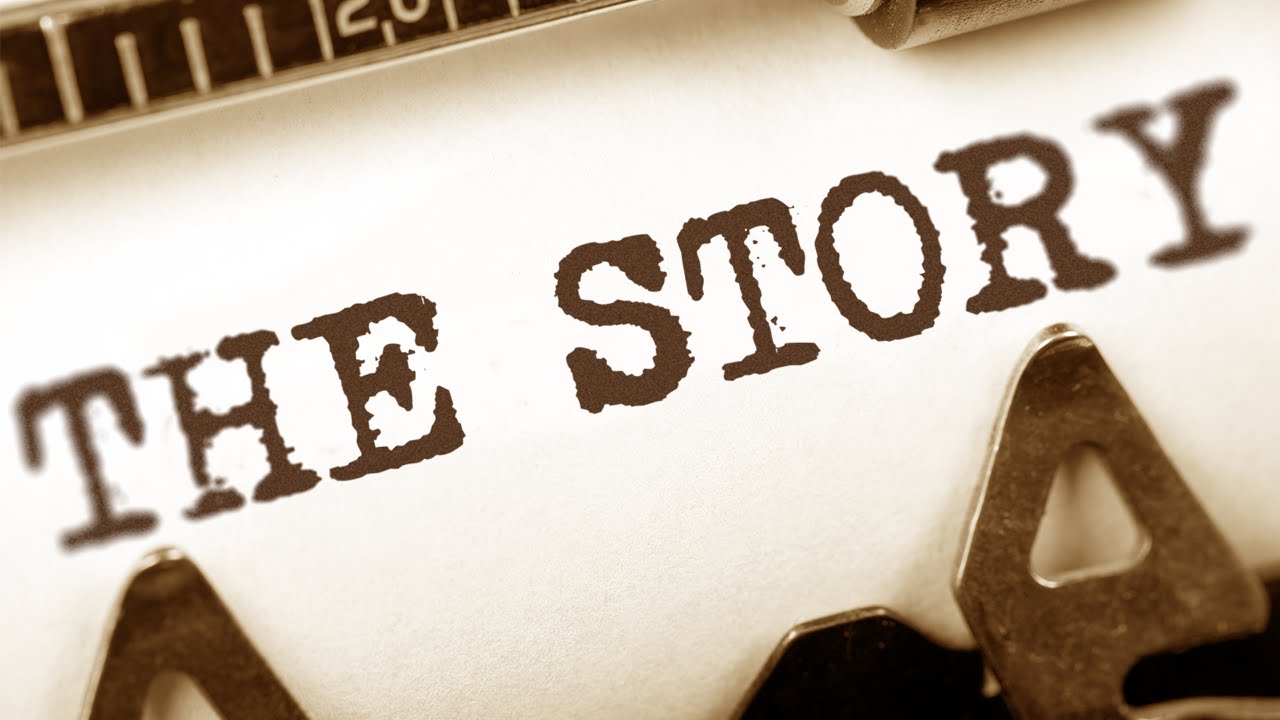 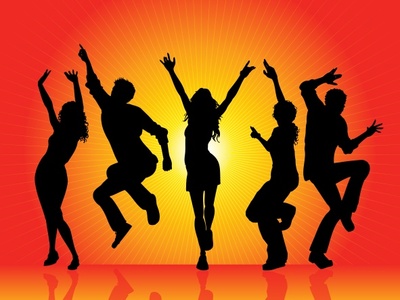 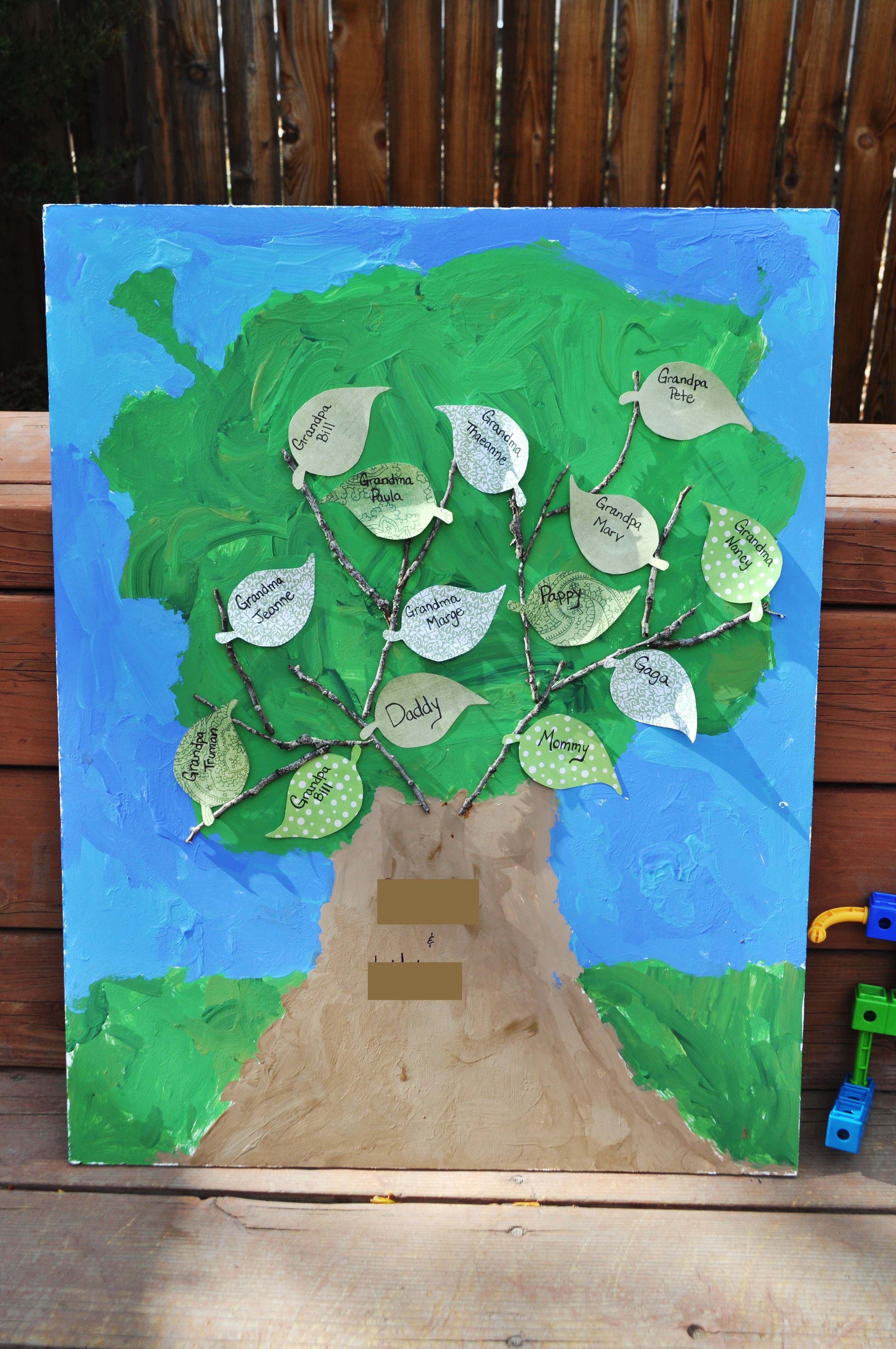 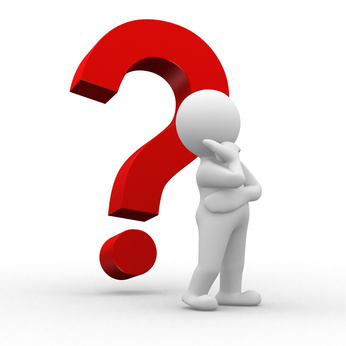 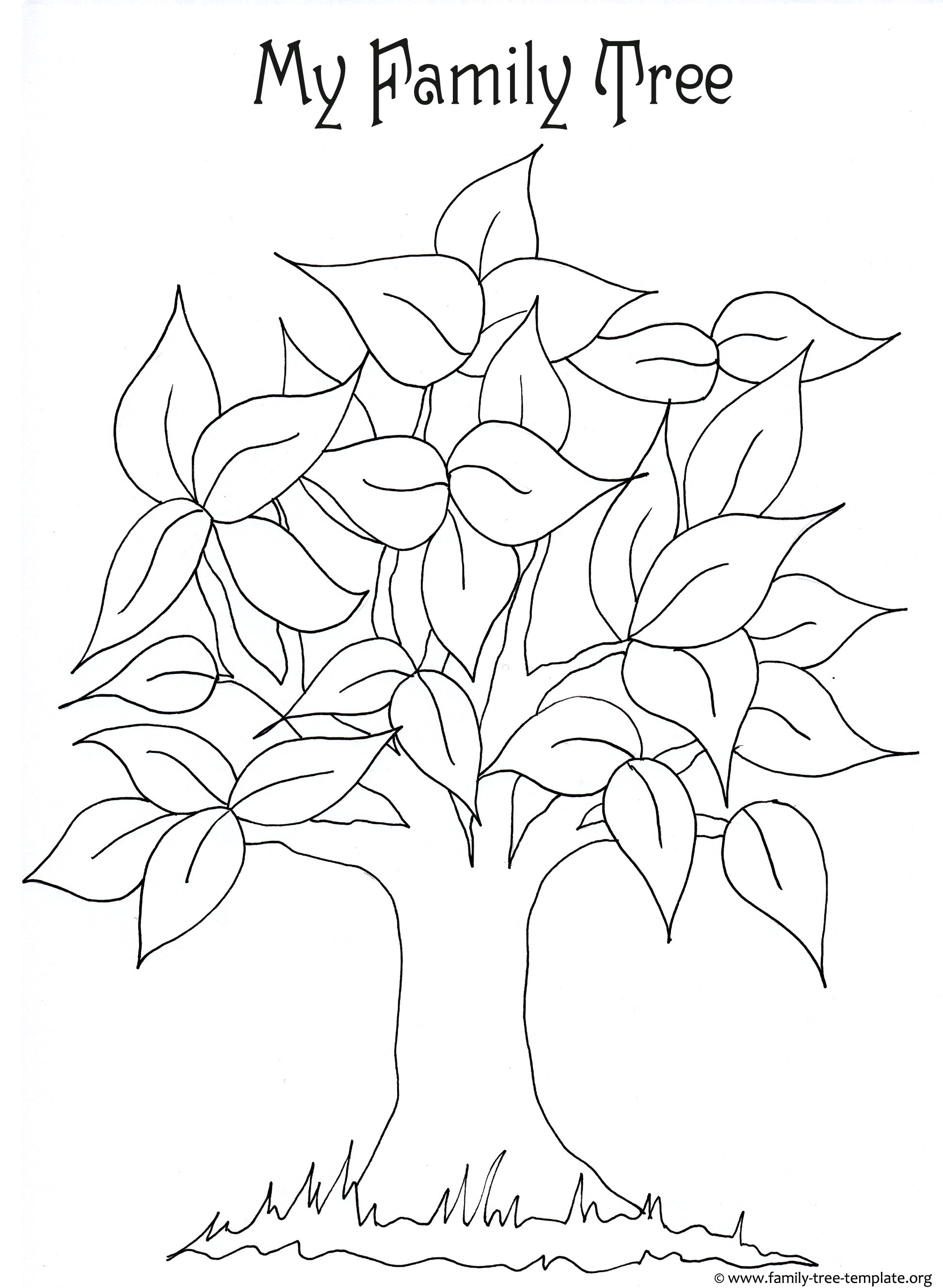 Can you write on the name of each leaf a member of your family, and how they are related to you?Let’s thank God for our families, and how they support and love us as we grow!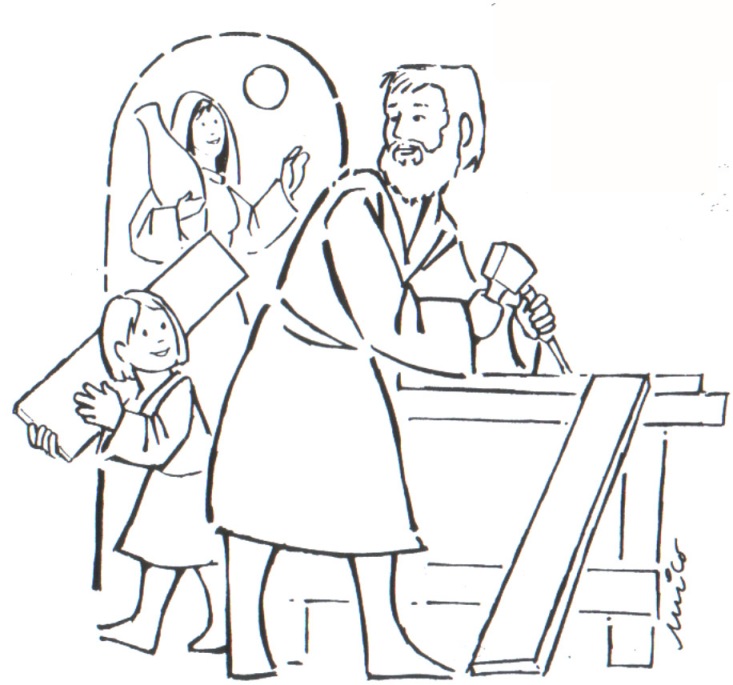 Jesus was the Son of ……………………………………………….…His earthly parents were ……………………………………………His brothers were called…………………………………………….His cousin was called …………………………………………………